Copyright © 2012 K12reader.com. All Rights Reserved. Free for educational use at home or in classrooms.	 www.k12reader.com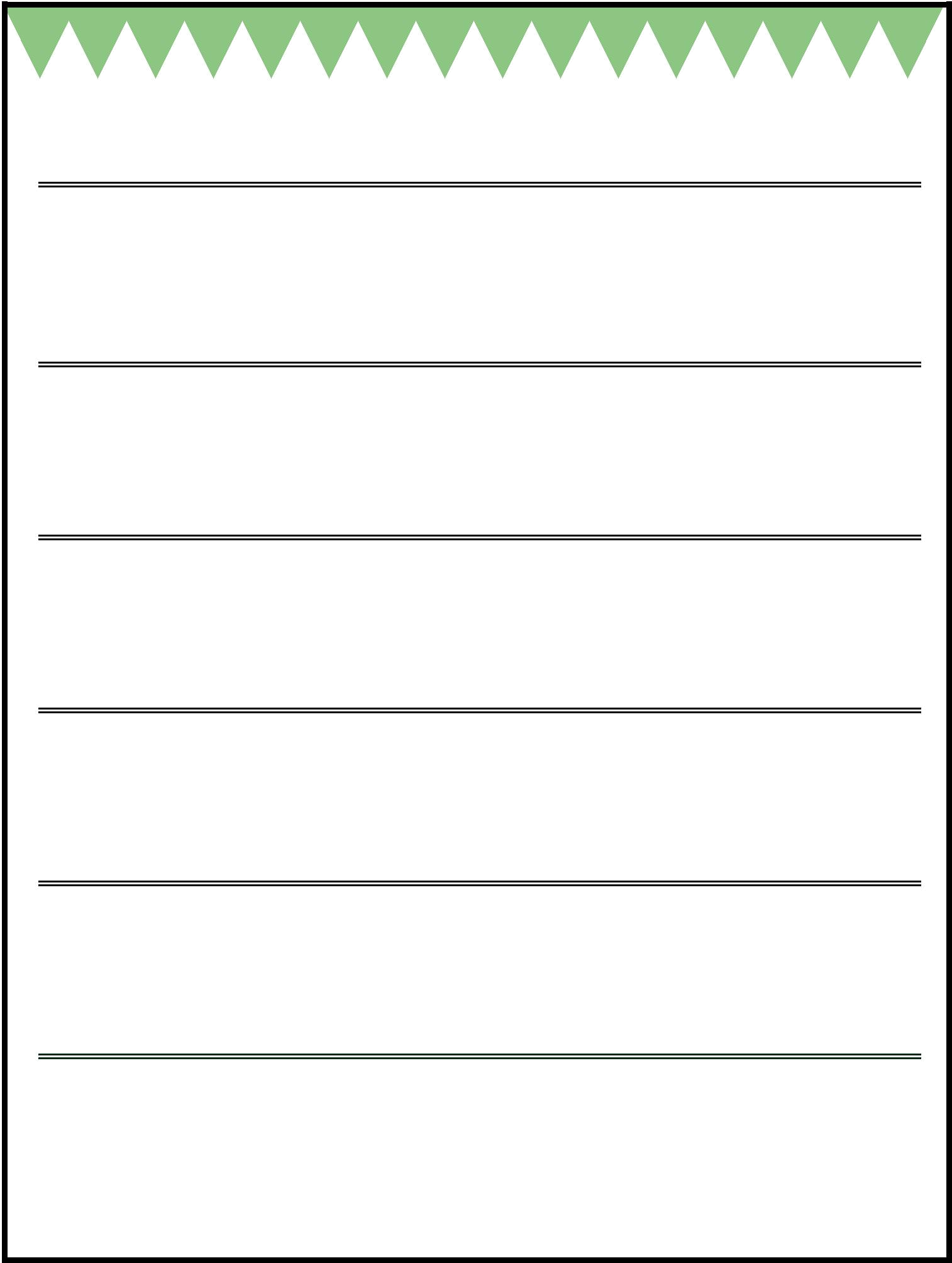 Unit Lesson PlanTeacher: ____________________________________ Dates:_________________________Teacher: ____________________________________ Dates:_________________________Teacher: ____________________________________ Dates:_________________________Subject: ____________________________________Unit:____________________________Subject: ____________________________________Unit:____________________________Subject: ____________________________________Unit:____________________________Lesson 1 ____________________________Standards: ______________________________Lesson 1 ____________________________Standards: ______________________________Lesson 1 ____________________________Standards: ______________________________Materials:Activities:Assignment:Evaluation:Lesson 2 ____________________________Standards: ______________________________Lesson 2 ____________________________Standards: ______________________________Lesson 2 ____________________________Standards: ______________________________Materials:Activities:Assignment:Evaluation:Lesson 3 ____________________________Standards: ______________________________Lesson 3 ____________________________Standards: ______________________________Lesson 3 ____________________________Standards: ______________________________Materials:Activities:Assignment:Evaluation:Lesson 4 ____________________________Standards: ______________________________Lesson 4 ____________________________Standards: ______________________________Lesson 4 ____________________________Standards: ______________________________Materials:Activities:Assignment:Evaluation:Lesson 5 ____________________________Standards: ______________________________Lesson 5 ____________________________Standards: ______________________________Lesson 5 ____________________________Standards: ______________________________Materials:Activities:Assignment:Evaluation:Lesson 6 or Review: ___________________Standards: ______________________________Lesson 6 or Review: ___________________Standards: ______________________________Lesson 6 or Review: ___________________Standards: ______________________________Materials:Activities:Assignment:Evaluation: